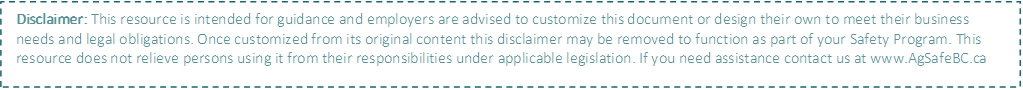 Company Name:Company Name:Company Name:Company Name:Company Name:Worker Name:Worker Name:Evaluator:Evaluator:Evaluator:Date:Date:Location:Location:Location:StepActivityActivityPassFailHydrocarbon ExtractionsHydrocarbon ExtractionsHydrocarbon ExtractionsHydrocarbon ExtractionsHydrocarbon Extractions1Worker can identify and properly don all required PPEWorker can identify and properly don all required PPE2Worker ensures proper ventilation in extraction room (always check to ensure ventilation/exhaust equipment is working properly)Worker ensures proper ventilation in extraction room (always check to ensure ventilation/exhaust equipment is working properly)3Ensures all solvents are stored in flammable cabinets when not in useEnsures all solvents are stored in flammable cabinets when not in use4Decants all solvents in proper labelled container in an area with proper ventilationDecants all solvents in proper labelled container in an area with proper ventilation5Worker operating extraction equipment has been deemed competentWorker operating extraction equipment has been deemed competent6Worker follows manufacturers manual while operating extraction equipmentWorker follows manufacturers manual while operating extraction equipment7Worker follows maintenance schedule for extraction equipment as set out by manualWorker follows maintenance schedule for extraction equipment as set out by manual8Worker seeks qualified professional for all repairs/service on extraction equipment Worker seeks qualified professional for all repairs/service on extraction equipment 9Worker inspects extraction equipment prior to useWorker inspects extraction equipment prior to use10Worker has completed WHMIS course and has been trained on site with chemicals that will be used during the extraction processWorker has completed WHMIS course and has been trained on site with chemicals that will be used during the extraction processCO2 ExtractionsCO2 ExtractionsCO2 ExtractionsCO2 ExtractionsCO2 Extractions11Worker can identify and properly don all required PPEWorker can identify and properly don all required PPE12Worker operating extraction has been deemed competent to operateWorker operating extraction has been deemed competent to operate13Worker follows manufacturers manual while operating extraction equipmentWorker follows manufacturers manual while operating extraction equipment14Worker follows maintenance schedule for extraction equipment as set out by manualWorker follows maintenance schedule for extraction equipment as set out by manual15Worker seeks qualified professional for all repairs/service on extraction equipment Worker seeks qualified professional for all repairs/service on extraction equipment 16Worker inspects extraction equipment prior to useWorker inspects extraction equipment prior to use17Any part of the extraction equipment that will experience high temperatures is identifiedAny part of the extraction equipment that will experience high temperatures is identified18Worker ensures proper ventilation in extraction room (always check to ensure ventilation/exhaust equipment is working properly)Worker ensures proper ventilation in extraction room (always check to ensure ventilation/exhaust equipment is working properly)19Ensures all solvents are stored in flammable cabinets when not in useEnsures all solvents are stored in flammable cabinets when not in use20Decants all solvents in proper labelled container in an area with proper ventilationDecants all solvents in proper labelled container in an area with proper ventilation21Worker has completed WHMIS course and has been trained on site with chemicals that will be used during the extraction processWorker has completed WHMIS course and has been trained on site with chemicals that will be used during the extraction processAlcohol/Ethanol ExtractionsAlcohol/Ethanol ExtractionsAlcohol/Ethanol ExtractionsAlcohol/Ethanol ExtractionsAlcohol/Ethanol Extractions22Worker can identify and properly don all required PPEWorker can identify and properly don all required PPE23Worker ensures proper ventilation in extraction room (always check to ensure ventilation/exhaust equipment is working properly)Worker ensures proper ventilation in extraction room (always check to ensure ventilation/exhaust equipment is working properly)24Ensures all solvents are stored in flammable cabinets when not in useEnsures all solvents are stored in flammable cabinets when not in use25Decants all solvents in proper labelled container in an area with proper ventilationDecants all solvents in proper labelled container in an area with proper ventilation26Worker operating extraction has been deemed competent to operateWorker operating extraction has been deemed competent to operate27Worker follows manufacturers manual while operating extraction equipmentWorker follows manufacturers manual while operating extraction equipment28Worker follows maintenance schedule for extraction equipment as set out by manualWorker follows maintenance schedule for extraction equipment as set out by manual29Worker seeks qualified professional for all repairs/service on extraction equipment Worker seeks qualified professional for all repairs/service on extraction equipment 30Worker inspects extraction equipment prior to useWorker inspects extraction equipment prior to use31Worker has completed WHMIS course and has been trained on site with chemicals that will be used during the extraction processWorker has completed WHMIS course and has been trained on site with chemicals that will be used during the extraction process32Ensure worker is wearing proper PPE when super cooling ethanolEnsure worker is wearing proper PPE when super cooling ethanol33This method requires a great deal of Ethanol, ensure ethanol is stored properly in flammable cabinets or storages facilities that meet regulatory requirementsThis method requires a great deal of Ethanol, ensure ethanol is stored properly in flammable cabinets or storages facilities that meet regulatory requirementsAgitation ExtractionAgitation ExtractionAgitation ExtractionAgitation ExtractionAgitation Extraction34Worker can identify and properly don all required PPEWorker can identify and properly don all required PPE35Ensure worker does not open lid/access mixture when operating (agitating)Ensure worker does not open lid/access mixture when operating (agitating)37Worker operating extraction has been deemed competent to operateWorker operating extraction has been deemed competent to operate38Worker follows manufacturers manual while operating extraction equipmentWorker follows manufacturers manual while operating extraction equipment39Worker follows maintenance schedule for extraction equipment as set out by manualWorker follows maintenance schedule for extraction equipment as set out by manual40Worker seeks qualified professional for all repairs/service on extraction equipment Worker seeks qualified professional for all repairs/service on extraction equipment 41Worker inspects extraction equipment prior to useWorker inspects extraction equipment prior to use42Ensure worker is wearing proper PPE when handling ice/dry iceEnsure worker is wearing proper PPE when handling ice/dry ice43Ensure dry ice is stored properly (do not fix lid on storage vessel (dry ice expands and could cause the vessel to rupture if lid is fixed in place)Ensure dry ice is stored properly (do not fix lid on storage vessel (dry ice expands and could cause the vessel to rupture if lid is fixed in place)Heat and Pressure ExtractionHeat and Pressure ExtractionHeat and Pressure ExtractionHeat and Pressure ExtractionHeat and Pressure Extraction44Worker can identify and properly don all required PPEWorker can identify and properly don all required PPE45Worker operating extraction has been deemed competent to operateWorker operating extraction has been deemed competent to operate46Worker follows manufacturers manual while operating extraction equipmentWorker follows manufacturers manual while operating extraction equipment47Worker follows maintenance schedule for extraction equipment as set out by manualWorker follows maintenance schedule for extraction equipment as set out by manual48Worker seeks qualified professional for all repairs/service on extraction equipment Worker seeks qualified professional for all repairs/service on extraction equipment 49Worker inspects extraction equipment prior to useWorker inspects extraction equipment prior to use50Worker ensures All high vessel pressures are securedWorker ensures All high vessel pressures are secured51Worker has completed WHMIS course and has been trained on site with chemicals that will be used during the extraction processWorker has completed WHMIS course and has been trained on site with chemicals that will be used during the extraction process52Any part of the extraction equipment that will experience high temperatures is identified and the worker can identifyAny part of the extraction equipment that will experience high temperatures is identified and the worker can identify